RICHIESTA CONTRIBUTO ALLE ASSOCIAZIONI SPORTIVE PER RIMBORSO SPESE SOSTENUTE 								       Al Comune di Santeramo in ColleEntro  le ore 12,00 di venerdì 6 agosto 2021 via mail agli indirizzi del protocollo info@comune.santeramo.ba.it - PEC protocollo@pec.comune.santeramo.ba.itC H I E D ELa/il sottoscritta/o, ai sensi del DPR 445/00 in nome e per conto dell’associazione richiedente e consapevole degli effetti penali per eventuali dichiarazioni verificate come mendaci D I C H I A R A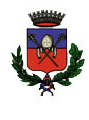 COMUNE DI SANTERAMO IN COLLECittà Metropolitana di BariPiazza Dott. Simone, 8 – Tel. 080.3028311 – Fax 080.3023710Cod. Fisc. 82001050721 – P. IVA 00862890720E-Mail: info@comune.santeramo.ba.it – Indirizzo Internet: www.comune.santeramo.ba.itINFORMATIVA FORNITA AI SENSI DEGLI ARTICOLI 13  e 14 DEL REGOLAMENTO UE 2016/679 – EMERGENZA COVID-19 CONTRIBUTO ALLE ASSOCIAZIONI SPORTIVE PER RIMBORSO SPESE SOSTENUTE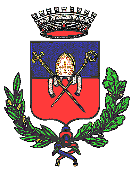 COMUNE   DI    SANTERAMO IN   COLLECittà Metropolitana di BariPiazza Dott. Simone, 8 – Tel. 080 3028311 – Fax 080 3023710 – Cod. Fisc. 82001050721 – P.IVA 00862890720E.Mail info@comune.santeramo.ba.it - Indirizzo Internet www.comune.santeramo.ba.it La/il sottoscritta/oLa/il sottoscritta/oLa/il sottoscritta/oLa/il sottoscritta/oLa/il sottoscritta/oLa/il sottoscritta/oLa/il sottoscritta/oNomeNomeNomeCognomeCognomeCognomeCognomeCognomeComune di nascitaComune di nascitaComune di nascitaProvincia di nascita e Nazione di nascitaProvincia di nascita e Nazione di nascitaGiorno/mese/anno di nascitaGiorno/mese/anno di nascitaGiorno/mese/anno di nascitaresidente a residente a residente a ProvinciaStato Estero di residenza Stato Estero di residenza Stato Estero di residenza Stato Estero di residenza Indirizzo di residenzaIndirizzo di residenzaIndirizzo di residenzaIndirizzo di residenzaIndirizzo di residenzaIndirizzo di residenzan. civicon. civicoIn qualità di  In qualità di  In qualità di  In qualità di  In qualità di  In qualità di  In qualità di  In qualità di  In qualità di      Legale rappresentate della     ☐ Associazione sportiva: _______________________________________________________________________________________________     ☐  Altro: _____________________________________________________________________________________________________________      Legale rappresentate della     ☐ Associazione sportiva: _______________________________________________________________________________________________     ☐  Altro: _____________________________________________________________________________________________________________      Legale rappresentate della     ☐ Associazione sportiva: _______________________________________________________________________________________________     ☐  Altro: _____________________________________________________________________________________________________________      Legale rappresentate della     ☐ Associazione sportiva: _______________________________________________________________________________________________     ☐  Altro: _____________________________________________________________________________________________________________      Legale rappresentate della     ☐ Associazione sportiva: _______________________________________________________________________________________________     ☐  Altro: _____________________________________________________________________________________________________________      Legale rappresentate della     ☐ Associazione sportiva: _______________________________________________________________________________________________     ☐  Altro: _____________________________________________________________________________________________________________      Legale rappresentate della     ☐ Associazione sportiva: _______________________________________________________________________________________________     ☐  Altro: _____________________________________________________________________________________________________________      Legale rappresentate della     ☐ Associazione sportiva: _______________________________________________________________________________________________     ☐  Altro: _____________________________________________________________________________________________________________      Legale rappresentate della     ☐ Associazione sportiva: _______________________________________________________________________________________________     ☐  Altro: _____________________________________________________________________________________________________________  Partita Iva / Codice fiscalePartita Iva / Codice fiscalePartita Iva / Codice fiscalePartita Iva / Codice fiscaleRecapito telefonicoRecapito telefonicoRecapito telefonicoRecapito telefonicoIndirizzo PEC/mailIndirizzo PEC/mailIndirizzo PEC/mailIndirizzo PEC/mailSede legale (Comune ed indirizzo)Sede legale (Comune ed indirizzo)Sede legale (Comune ed indirizzo)Sede legale (Comune ed indirizzo)Sede operativa in Santeramo in Colle (Indirizzo)Sede operativa in Santeramo in Colle (Indirizzo)Sede operativa in Santeramo in Colle (Indirizzo)Sede operativa in Santeramo in Colle (Indirizzo)Iscritta al Registro comunale delle Associazioni e al registro ______________________(es CONI delle Associazioni sportive dilettantistiche) al n° ____________ Iscritta al Registro comunale delle Associazioni e al registro ______________________(es CONI delle Associazioni sportive dilettantistiche) al n° ____________ Iscritta al Registro comunale delle Associazioni e al registro ______________________(es CONI delle Associazioni sportive dilettantistiche) al n° ____________ Iscritta al Registro comunale delle Associazioni e al registro ______________________(es CONI delle Associazioni sportive dilettantistiche) al n° ____________ Iscritta al Registro comunale delle Associazioni e al registro ______________________(es CONI delle Associazioni sportive dilettantistiche) al n° ____________ Iscritta al Registro comunale delle Associazioni e al registro ______________________(es CONI delle Associazioni sportive dilettantistiche) al n° ____________ Iscritta al Registro comunale delle Associazioni e al registro ______________________(es CONI delle Associazioni sportive dilettantistiche) al n° ____________ Iscritta al Registro comunale delle Associazioni e al registro ______________________(es CONI delle Associazioni sportive dilettantistiche) al n° ____________ Iscritta al Registro comunale delle Associazioni e al registro ______________________(es CONI delle Associazioni sportive dilettantistiche) al n° ____________ Iscritta al Registro comunale delle Associazioni e al registro ______________________(es CONI delle Associazioni sportive dilettantistiche) al n° ____________ IL CONTRIBUTO COMUNALE PER LE ASSOCIAZIONI SPORTIVE PER UN IMPORTO TOTALE DI EURO __________E A TAL FINE (barrare):DEPOSITA CONTESTUALMENTE ALLA PRESENTE RICHIESTA PEZZE GIUSTITICATIVE (Spese per il contenimento della pandemia da COVID-19 o connesse (spese assicurative, gel, igienizzanti etc. - Spese necessarie all’iscrizione al campionato 2021/22 - Spese affrontate per l'organizzazione di manifestazioni o eventi pubblici volti a promuovere la pratica dello sport sul territorio di Santeramo - Spese affrontate per l'acquisto di vestiario sportivo per gli atleti o materiale in uso per l'attività sportiva svolta - Per le spese di allestimento, manutenzione ordinaria e piccoli interventi di manutenzione degli impianti utilizzati/in concessione)S’IMPEGNA A DEPOSITARE ENTRO N. 20 GIORNI PEZZE GIUSTIFICATIVE RELATIVE AL CONTRIBUTO RICHIESTO;Che la società ha sede legale nel territorio di Santeramo in Colle;Che la società è stata iscritta a partecipare nell’anno sportivo 2020/21 ed ha effettivamente partecipato ad un campionato o torneo sportivo o gare o manifestazioni o esibizioni relativi ad una disciplina sportiva oppure che hanno organizzato nel periodo stabilito dal bando (1° gennaio 2021 e fino al 20° giorno rispetto alla scadenza del presente avviso) attività o manifestazioni o eventi pubblici, volti a promuovere la pratica dello sport sul territorio di Santeramo;Che la società prevede nel proprio Statuto la totale gratuità delle cariche elettive, fermo restando il diritto al riconoscimento rimborso delle spese sostenute in conformità all’art. 6 del D.lgs. 78/2010;Che la società s’impegna a promuovere nel territorio comunale incontri, manifestazioni e/o divulgare materiale informativo, riportante le indicazioni relative agli eventi, alla disciplina sportiva e le modalità di partecipazione anche per l’anno 2021 e 2022 e compatibilmente con le disposizioni normative in materia di misure di contenimento della pandemia da COVID-19;Allega alla presente domanda la seguente documentazione: -fotocopia del documento di identità del legale rappresentante; -atto costitutivo associazione – società sportiva.La/il sottoscritta/o dichiara di aver letto e compreso l’informativa del Comune di Santeramo in Colle ai sensi dell’articoli 13 e 14 del Reg. UE 2016/679.La/il sottoscritta/o dichiara di aver letto e compreso l’informativa del Comune di Santeramo in Colle ai sensi dell’articoli 13 e 14 del Reg. UE 2016/679.Luogo e DataFirmaSanteramo in Colle, La/il sottoscritta/o, dopo aver letto e compreso l’informativa del Comune di Santeramo in Colle ai sensi dell’articoli 13 e 14 del Reg. UE 2016/679,(   ) NON acconsente al trattamento dei seguenti dati personali(   ) acconsente al trattamento dei seguenti dati personaliper finalità di comunicazioni urgenti legati alla richiesta di concessione contributi associazioni sportive.La/il sottoscritta/o, dopo aver letto e compreso l’informativa del Comune di Santeramo in Colle ai sensi dell’articoli 13 e 14 del Reg. UE 2016/679,(   ) NON acconsente al trattamento dei seguenti dati personali(   ) acconsente al trattamento dei seguenti dati personaliper finalità di comunicazioni urgenti legati alla richiesta di concessione contributi associazioni sportive.Recapito telefonico 	Recapito telefonico 	Recapito telefonico 	Recapito telefonico 	Indirizzo e-mailIndirizzo e-mailIndirizzo e-mailIndirizzo e-mailLuogo e DataFirmaFirmaSanteramo in Colle, TitolareComune di Santeramo in Colle - Piazza Dr. Giuseppe Simone n. 8   70029 – Santeramo in Colle (Ba) – Italy– C.F. 82001050721- email  info@comune.santeramo.ba.itPEC protocollo@pec.comune.santeramo.ba.it – Tel. 080-3028311Comune di Santeramo in Colle - Piazza Dr. Giuseppe Simone n. 8   70029 – Santeramo in Colle (Ba) – Italy– C.F. 82001050721- email  info@comune.santeramo.ba.itPEC protocollo@pec.comune.santeramo.ba.it – Tel. 080-3028311Comune di Santeramo in Colle - Piazza Dr. Giuseppe Simone n. 8   70029 – Santeramo in Colle (Ba) – Italy– C.F. 82001050721- email  info@comune.santeramo.ba.itPEC protocollo@pec.comune.santeramo.ba.it – Tel. 080-3028311Comune di Santeramo in Colle - Piazza Dr. Giuseppe Simone n. 8   70029 – Santeramo in Colle (Ba) – Italy– C.F. 82001050721- email  info@comune.santeramo.ba.itPEC protocollo@pec.comune.santeramo.ba.it – Tel. 080-3028311FinalitàDati trattatiBase giuridica (riferita al  GDPR)DestinatariDurata della conservazioneIstruttoria dell’istanza per la concessione di un contributo Dati del soggetto che effettua la richiesta: dati anagrafici, indirizzo di residenza, copia del documento d’identità, certificato per la pratica allo sportInteresse pubblico rilevante (art. 9, p. 2, lettera g) Il mancato conferimento dei dati non consente l’istruttoria dell’istanza.I dati potranno essere comunicati alle autorità pubbliche per la verifica della veridicità dei dato fornitiFino al quinto anno successivo alla conclusione dell’istruttoria, fatto salvo l’eventuale contenzioso e quanto previsto dall’art. 10 del Dlgs. 42/2004 (Codice dei beni culturali e del paesaggio) per la conservazione dei documenti delle pubbliche amministrazioni per scopi di archiviazione nel pubblico interesseComunicazioni urgentiRecapiti telefoniciIndirizzo emailConsenso (art. 6 p. 1 lett. a)Il mancato consenso non ha nessun effetto rispetto alla concessione dell’utilizzo della sala. Tuttavia, il cittadino non potrà essere contattato per questioni legate all’istruttoria e dovrà mettersi in contatto con il Comune per conoscere l’esito della richiesta.Il consenso può essere revocato in qualsiasi momento e questo non comporterà alcuna conseguenzaNessunoFino al  mese successivo alla conclusione dell’istruttoria.Fonte dei dati trattatiI dati trattati sono acquisiti direttamente dai soggetti richiedenti  e altre pubbliche amministrazioni per la verifica dei dati fornitiI dati trattati sono acquisiti direttamente dai soggetti richiedenti  e altre pubbliche amministrazioni per la verifica dei dati fornitiI dati trattati sono acquisiti direttamente dai soggetti richiedenti  e altre pubbliche amministrazioni per la verifica dei dati fornitiI dati trattati sono acquisiti direttamente dai soggetti richiedenti  e altre pubbliche amministrazioni per la verifica dei dati fornitiDiritti dell’interessatoResponsabile per la Protezione dei Dati PersonaliGiuseppe Nuzzolese - Piazza Dr. Giuseppe Simone n. 8   70029 – Santeramo in Colle (Ba) – Italy– C.F. 82001050721- email  segreteria@comune.santeramo.ba.itPEC affarigenerali@pec.comune.santeramo.ba.it – Tel. 080-3028323Giuseppe Nuzzolese - Piazza Dr. Giuseppe Simone n. 8   70029 – Santeramo in Colle (Ba) – Italy– C.F. 82001050721- email  segreteria@comune.santeramo.ba.itPEC affarigenerali@pec.comune.santeramo.ba.it – Tel. 080-3028323Giuseppe Nuzzolese - Piazza Dr. Giuseppe Simone n. 8   70029 – Santeramo in Colle (Ba) – Italy– C.F. 82001050721- email  segreteria@comune.santeramo.ba.itPEC affarigenerali@pec.comune.santeramo.ba.it – Tel. 080-3028323Giuseppe Nuzzolese - Piazza Dr. Giuseppe Simone n. 8   70029 – Santeramo in Colle (Ba) – Italy– C.F. 82001050721- email  segreteria@comune.santeramo.ba.itPEC affarigenerali@pec.comune.santeramo.ba.it – Tel. 080-3028323Dati di contatto per l’esercizio dei dirittiComune di Santeramo in Colle - Piazza Dr. Giuseppe Simone n. 8   70029 – Santeramo in Colle (Ba) – Italy– C.F. 82001050721- email  info@comune.santeramo.ba.itPEC protocollo@pec.comune.santeramo.ba.it – Tel. 080-3028311Comune di Santeramo in Colle - Piazza Dr. Giuseppe Simone n. 8   70029 – Santeramo in Colle (Ba) – Italy– C.F. 82001050721- email  info@comune.santeramo.ba.itPEC protocollo@pec.comune.santeramo.ba.it – Tel. 080-3028311Comune di Santeramo in Colle - Piazza Dr. Giuseppe Simone n. 8   70029 – Santeramo in Colle (Ba) – Italy– C.F. 82001050721- email  info@comune.santeramo.ba.itPEC protocollo@pec.comune.santeramo.ba.it – Tel. 080-3028311Comune di Santeramo in Colle - Piazza Dr. Giuseppe Simone n. 8   70029 – Santeramo in Colle (Ba) – Italy– C.F. 82001050721- email  info@comune.santeramo.ba.itPEC protocollo@pec.comune.santeramo.ba.it – Tel. 080-3028311